АДМИНИСТРАЦИЯ  ПЕТРОВСКОГО СЕЛЬСОВЕТА САРАКТАШСКОГО РАЙОНА ОРЕНБУРГСКОЙ ОБЛАСТИП О С Т А Н О В Л Е Н И Е_________________________________________________________________________________________________________28.01.2019 года                   с.  Петровское                                      № 4-п                                  Об утверждении Плана мероприятийпо улучшению состояния источниковнаружного противопожарного водоснабжения на период 2019-2020 годов      В целях улучшения состояния источников наружного противопожарного водоснабжения, в соответствии с Федеральным законом от 06.10.2003 года № 131-ФЗ «Об общих принципах организации местного самоуправления в Российской Федерации», Федеральным законом от 21.12.1994 года № 69-ФЗ «О пожарной безопасности», Уставом  администрации Петровского сельсовета Саракташского района Оренбургской области:        1.     Утвердить План мероприятий по улучшению состояния источников наружного противопожарного водоснабжения на территории  сельсовета на  период 2019-2020 годов (Приложение 2).2.     Утвердить Состав комиссии по проведению ежегодной инвентаризации источников наружного противопожарного водоснабжения     (Приложение 1). 3. Постановление  вступает в силу после его обнародования и подлежит      размещению на официальном сайте муниципального образования Петровского  сельсовет в сети «Интернет»   (www.admpetrovskoe .ru). 4.     Контроль за исполнением настоящего Постановления оставляю за собой.  Глава  сельсовета:                                         А.А.БарсуковРазослано: прокуратуре района, сайт, Чеверда В.Н., начальнику 26 ПСЧ Радченко О.Е. Приложение 1к постановлению от 28.01.2019 г. № 4 Состав комиссии по проведению ежегодной инвентаризации источников наружного противопожарного водоснабжения на территории  администрации Петровского сельсовета Саракташского района Оренбургской области1. Барсуков А.А.,  –  глава  администрации сельсовета;2. Липатова Р.М.. –заместитель главы  администрации сельсовета;3. Дементьев М.М..- депутат совета депутатов Петровского сельсовета4. Маврин В.Г. - водитель-пожарный ДПК  администрации сельсовета;5. Чеверда В.Н. – начальник участка МУП « Коммунсервис» (по согласованию).  Приложение № 2к Постановлению от  28.01.2019 г. № 4 ПЛАН МЕРОПРИЯТИЙ ПО УЛУЧШЕНИЮ СОСТОЯНИЯ ИСТОЧНИКОВ НАРУЖНОГО ПРОТИВОПОЖАРНОГО ВОДОСНАБЖЕНИЯНА ТЕРИИТОРИИ АДМИНИСТРАЦИИ ПЕТРОВСКОГО СЕЛЬСОВЕТА  НА ПЕРИОД 2019-2020 годов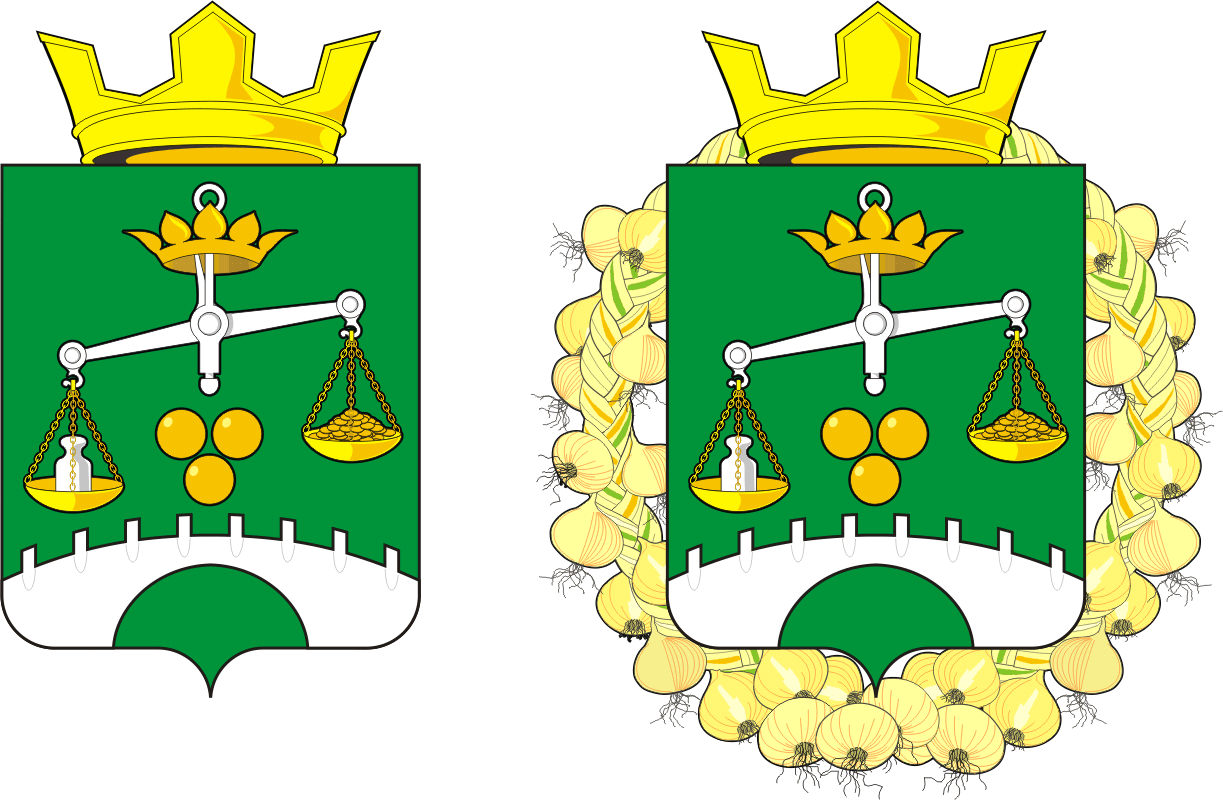 № п/п Наименование мероприятия Ответственные исполнители Сроки исполнения12341Инвентаризация состояния источников наружного противопожарного водоснабженияКомиссия по проведению инвентаризацииЕжегодно(осень, весна)2Подготовка источников наружного противопожарного водоснабжения к условиям эксплуатации в весенне-летний и осенне-зимний периодыАдминистрация  сельсовета  не менее 2-х раз в год3Обеспечение беспрепятственного подъезда к источникам наружного противопожарного водоснабженияАдминистрация  сельсовета постоянно4Ремонт вышедших из строя и (или) замена пришедших в негодность источников наружного противопожарного водоснабженияАдминистрация  сельсовета по мере наступления необходимости5Установка табличек-указателей установленного образца для обозначения мест нахождения источников наружного противопожарного водоснабженияАдминистрация  сельсовета по мере наступления необходимости6Устранение замечаний, выявленных в ходе проверок (ежегодных инвентаризаций) состояния источников наружного противопожарного водоснабжения Администрация сельсовета постоянно